Tuesday 5th May– 8th May  English:  Reading:  ‘and complete the answers to the comprehension in your comprehension lined copy. Remember to decode any unfamiliar words by stretching them out or chunking them.Spellings: Continue revising your tricky hat words. Make a list of any tricky hat words you find in the story that you find difficult and add them to your list.Journal: Continue writing or drawing some pictures your journal about what you have been doing each day since the covid-19 school closure. MathsTopic: number:  Time: O’clock and half pastUse a dice or playing cards and choose 2 cards or 2 dice rolls at a time and at the numbers together.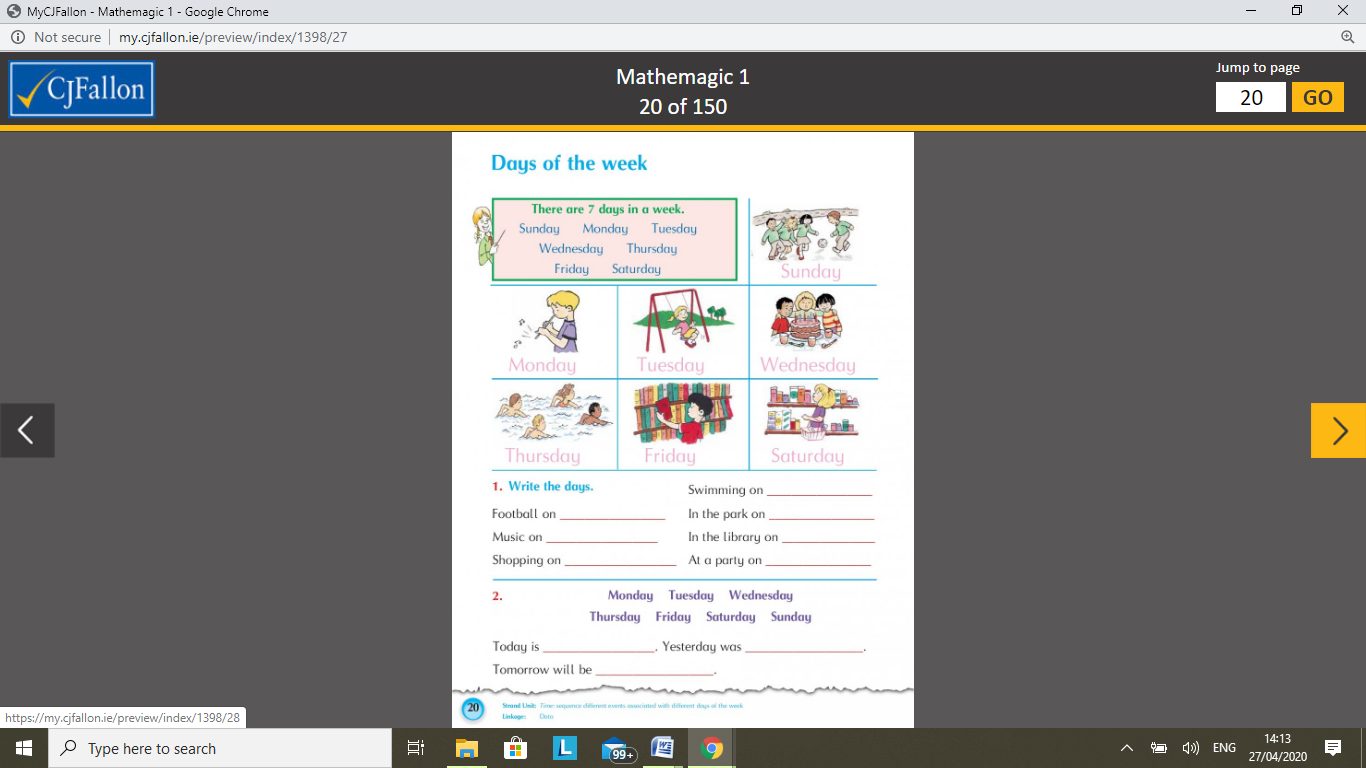 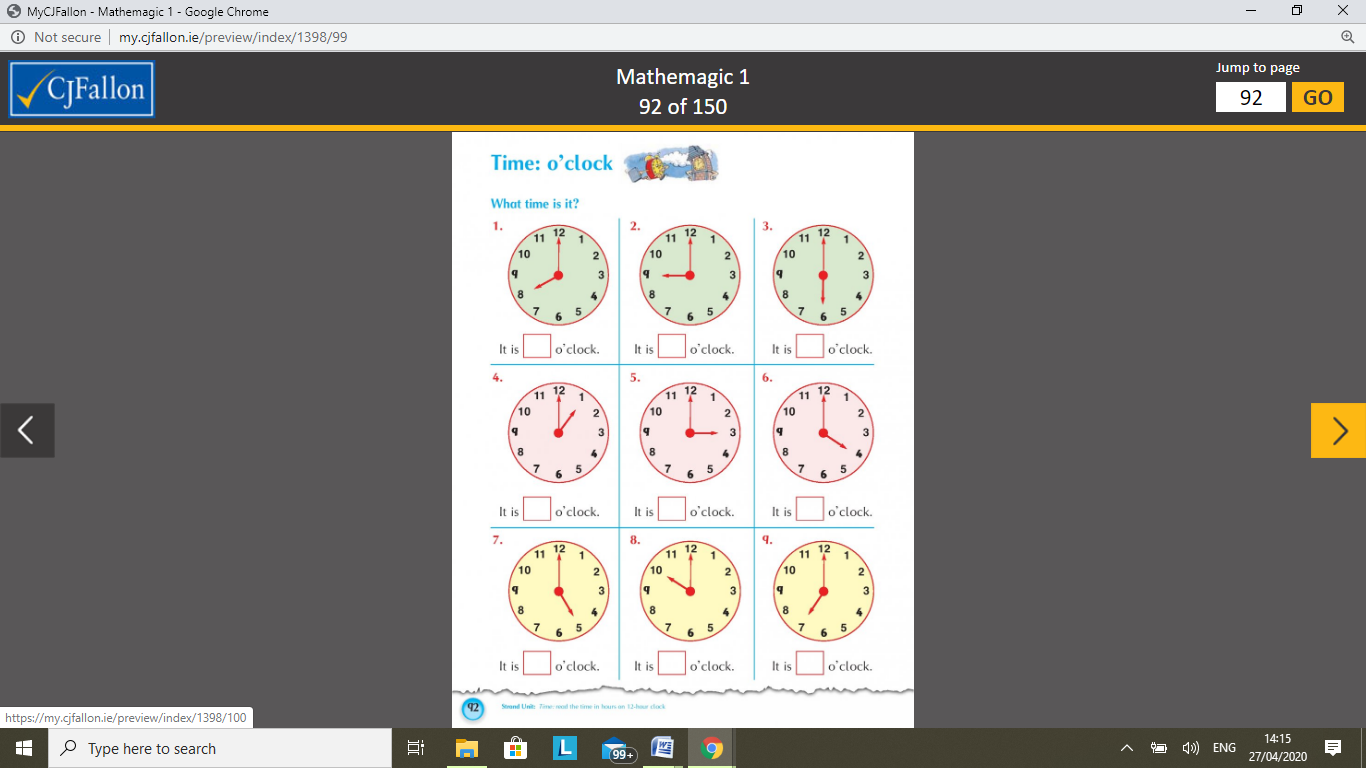 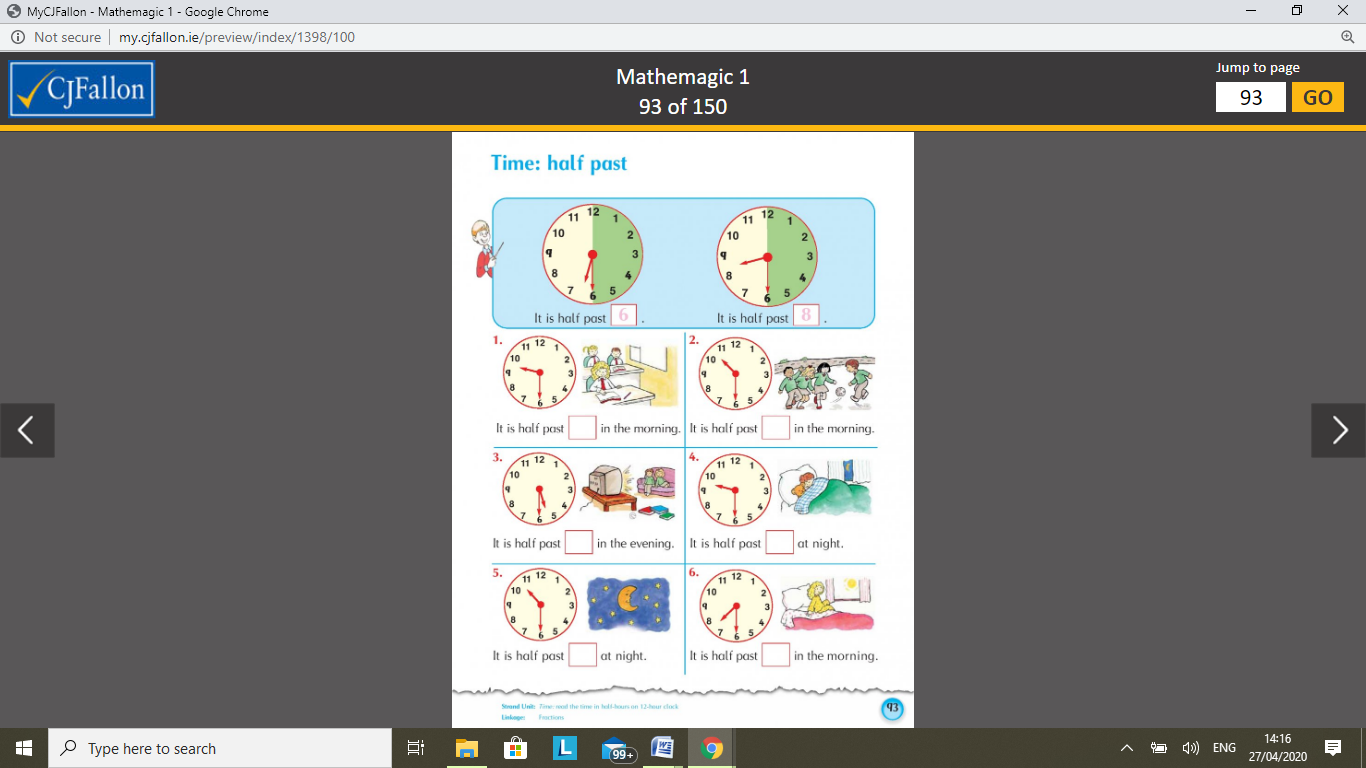 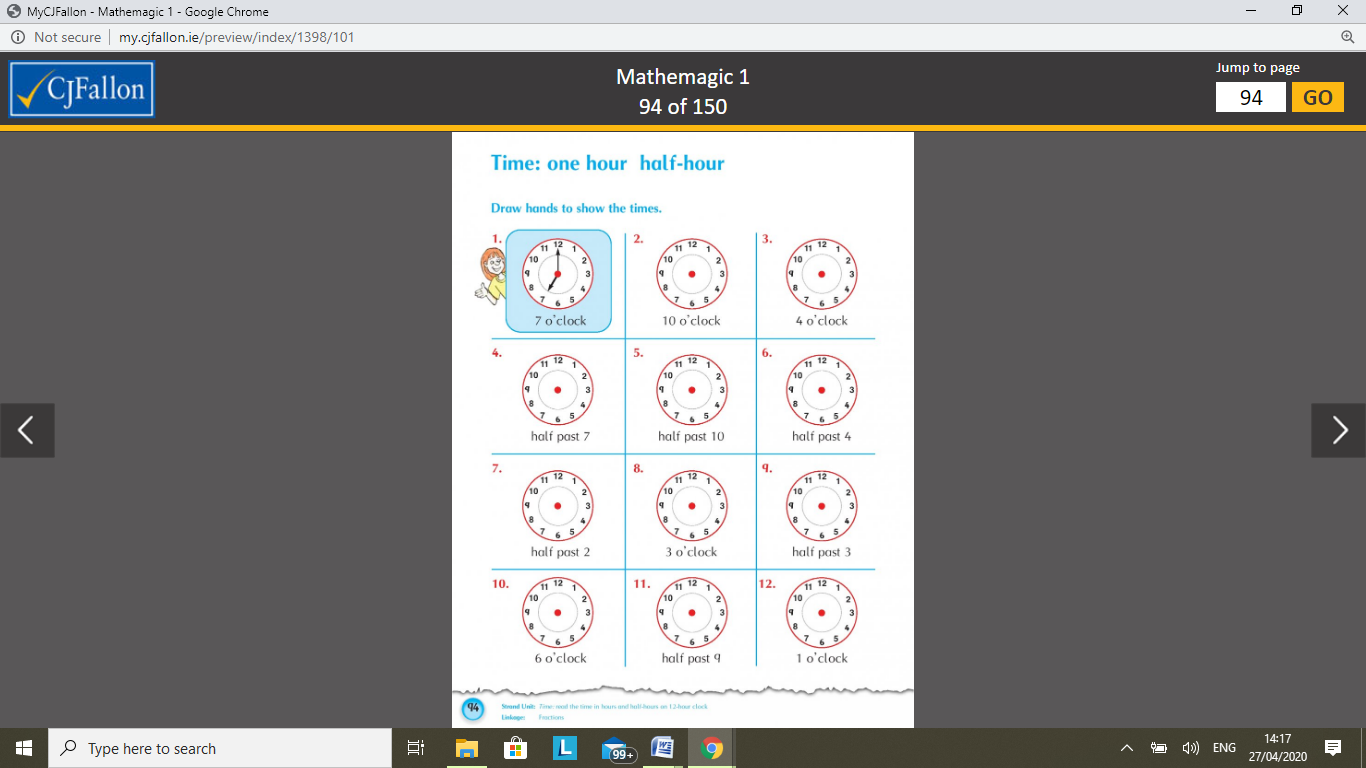 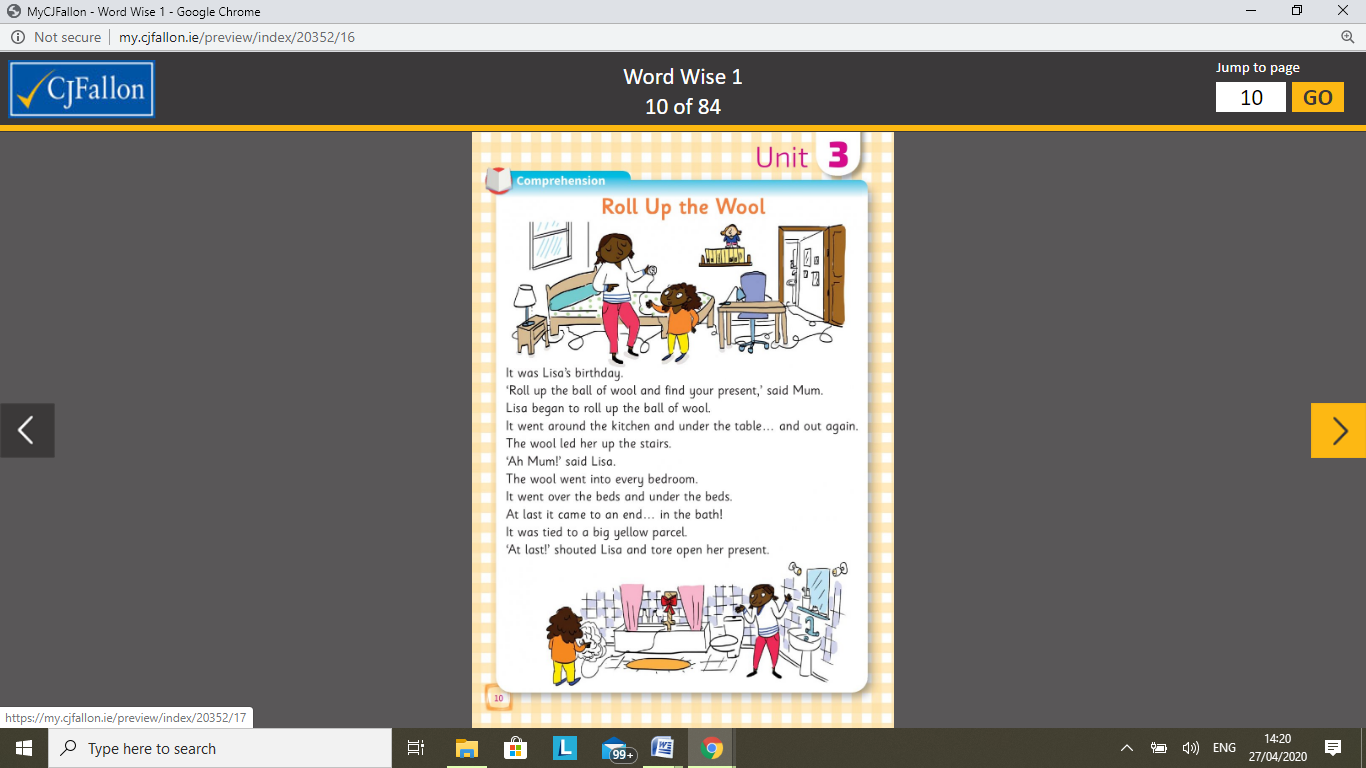 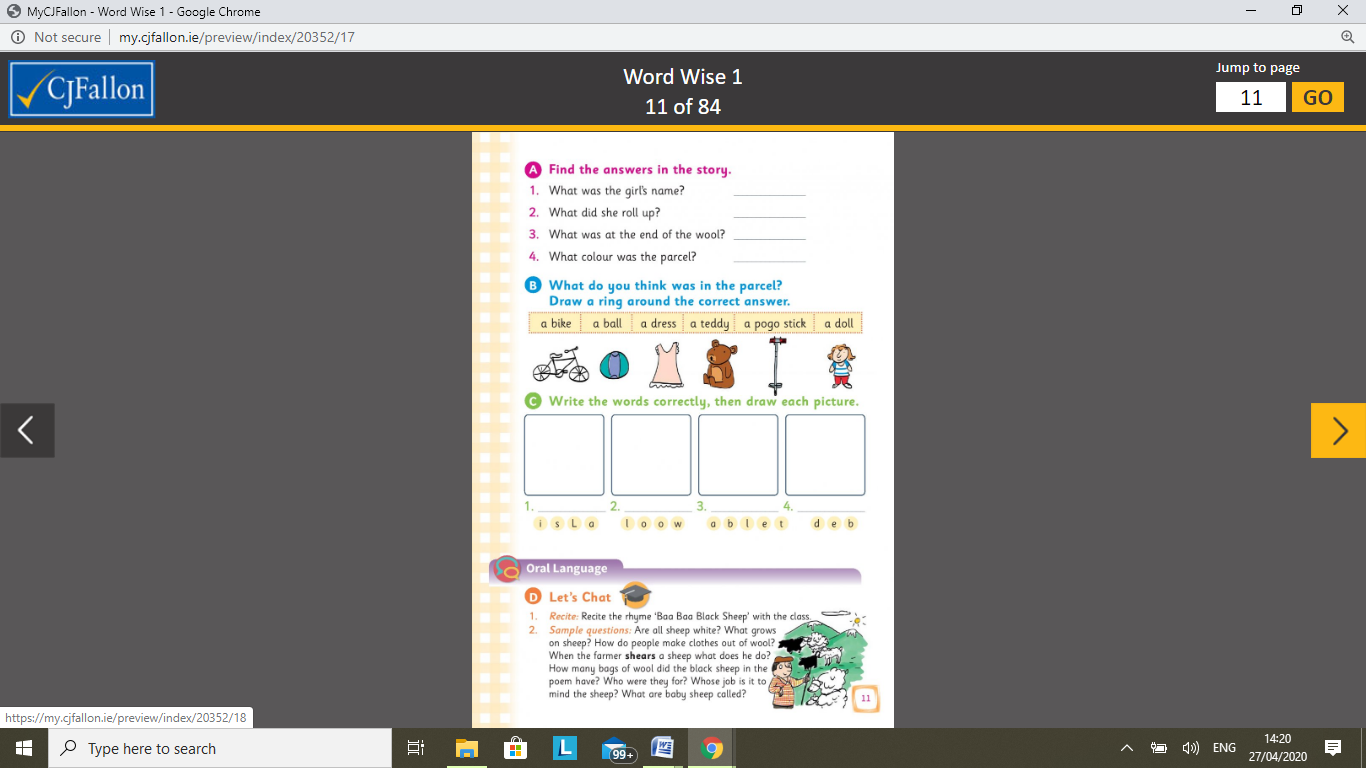 